               ҠАРАР                                                       ПОСТАНОВЛЕНИЕ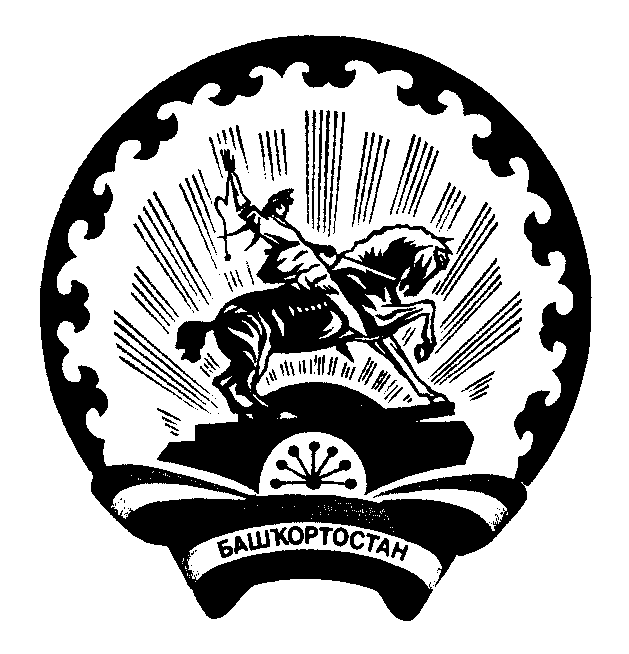         09 декабрь 2022 йыл                      № 44                         09 декабря 2022 года«О внесении изменений в постановление № 47 от 02.07.2021г. «Об утверждении Административного регламента предоставления муниципальной услуги «Выдача решения о переводе или об отказе в переводе жилого помещения в нежилое или нежилого помещения в жилое помещение» администрации сельского поселения Баимовский сельсовет муниципального района Абзелиловский район Республики Башкортостан» На основании протеста прокуратуры Абзелиловский района, в соответствии с действующим законодательством  ПОСТАНОВЛЯЮ: Внести в постановление администрации сельского поселения Баимовский сельсовет № 47от 02.07.2021г «Об утверждении Административного регламента предоставления муниципальной услуги «Выдача решения о переводе или об отказе в переводе жилого помещения в нежилое или нежилого помещения в жилое помещение» администрации сельского поселения Баимовский сельсовет муниципального района Абзелиловский район Республики Башкортостан»   следующие изменения и дополнения: 1.п.1.2 изложить в следующей редакции:1.2. Заявителями муниципальной услуги являются физические или юридические лица, индивидуальные предприниматели – собственники переводимого жилого или нежилого помещения, расположенного на территории Администрации сельского поселения Баимовский сельсовет муниципального района Абзелиловский район Республики Башкортостан  (далее - Заявитель). 2.  дополнить п.1.4 ЕПГУ (единый портал предоставления государственных и муниципальных услуг)3. п.5.14 изложить в следующей редакции В случае установления в ходе или по результатам рассмотрения жалобы признаков состава административного правонарушения или преступления должностное лицо Администрации (Уполномоченного органа), многофункционального центра, учредителя многофункционального центра, привлекаемой организации, наделенное полномочиями по рассмотрению жалоб в соответствии с пунктом 5.3 настоящего Административного регламента, незамедлительно направляет имеющиеся материалы в органы прокуратуры.И.о главы администрации сельского поселения
Баимовский сельсовет муниципального района
Абзелиловский район Республики Башкортостан: __________ Хуснитдинова Л.И.